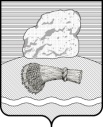 РОССИЙСКАЯ ФЕДЕРАЦИЯКалужская областьАдминистрация муниципального района«ДУМИНИЧСКИЙ РАЙОН»ПОСТАНОВЛЕНИЕ«16» января  2023                                                                                                         №_18_Об  установлении на 2023 год размера дохода, приходящегося на каждого члена семьи, и стоимости имущества, находящегося в собственности членов семьи и подлежащего налогообложению, в целях признания граждан малоимущими и предоставления им по договорам социального найма жилых помещений муниципального жилищного фондаВ соответствии с пунктом 2 части 1 статьи 14 Жилищного кодекса Российской Федерации, статьей 5 Закона Калужской области от 08.02.2006 N 170-ОЗ «О реализации прав граждан на предоставление жилых помещений муниципального жилищного фонда по договорам социального найма», Постановлением Правительства Калужской области от 13.04.2006 N 89 «О порядке определения минимальной стоимости имущества, приходящегося на каждого члена семьи, необходимой для признания граждан малоимущими в целях предоставления им жилых помещений муниципального жилищного фонда по договорам социального найма», постановлением Правительства Калужской области от 22.12.2022 N1003 «Об установлении величины прожиточного минимума на душу населения и по основным социально-демографическим группам населения Калужской области на 2023 год», Приказом Минстроя России от 22.12.2022 N 1111/пр «О нормативе стоимости одного квадратного метра общей площади жилого помещения по Российской Федерации на первое полугодие 2023 года и показателях средней рыночной стоимости одного квадратного метра общей площади жилого помещения по субъектам Российской Федерации на I квартал 2023 года», Решением Районного Собрания представителей муниципального района «Думиничский район» от 09.02.2015 N 4 «Об установлении нормы предоставления площади жилого помещения по договору социального найма, учетной нормы площади жилого помещения» ПОСТАНОВЛЯЮ:1. Установить размер дохода, приходящегося на каждого члена семьи в целях признания граждан малоимущими и предоставления им по договорам социального найма жилых помещений муниципального жилищного фонда, на 2023 год – 20 700 руб.2. Установить размер минимальной стоимости имущества, находящегося в собственности членов семьи и подлежащего налогообложению, в целях признания граждан малоимущими и предоставления им по договорам социального найма жилых помещений муниципального жилищного фонда, на I квартал 2023 года – 1 319 340 руб.3. Настоящее Постановление вступает в силу с даты его опубликования в районной газете «Думиничские вести»,  подлежит опубликованию на официальном сайте www.zskaluga.ru и размещению на официальных сайтах муниципального района «Думиничский район» www.admduminichi.ru и https://duminichi-r40.gosweb.gosuslugi.ru/. Глава администрации                                                                       С. Г. Булыгин